Lecture Schedule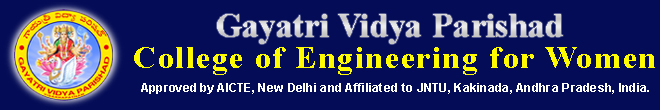                        Department of Computer Science Engineering & Information TechnologyBranch & Section	: III B.Tech - II Sem & IT                         Regulation             : 	R13Subject	           	: Data Warehousing and Data Mining    Academic Year      : 	2017 -2018Name of the Faculty	: Y.SowmyaCourse Objectives:Students will be enabled to understand and implement classical models and algorithms in data warehousing and data mining. They will learn how to analyze the data, identify the problems, and choose the relevant models and algorithms to apply. They will further be able to assess the strengths and weaknesses of various methods and algorithms and to analyze their behaviour.Course Outcomes:Understand why there is a need for data warehouse in addition to traditional operational database systemsIdentify components in typical data warehouse architectureDesign a data warehouse and understand the process required to construct oneUnderstand why there is a need for data mining and in what ways it is different from traditional statistical techniquesUnderstand the details of different algorithms made available by popular commercial data mining softwareSolve real data mining problems by using the right tools to find interesting patterns                                                                                Overall Number of classes required: 69Text Books:Introduction to Data Mining : Pang-Ning Tan & Michael Steinbach, Vipin Kumar, Pearson.Data Mining concepts and Techniques, 3/e, Jiawei Han, Michel Kamber, Elsevier.References:Data Mining Techniques and Applications: An Introduction, Hongbo Du, Cengage Learning.Data Mining : Introductory and Advanced topics : Dunham, Pearson.Data Warehousing Data Mining & OLAP, Alex Berson, Stephen Smith, TMH.Data Mining Techniques, Arun K Pujari, Universities Press.Signature of FacultyUnit NoTopic NoName of the ConceptNo. of Classes RequiredUNIT-I: IntroductionUNIT-I: IntroductionUNIT-I: IntroductionUNIT-I: IntroductionUnit - 11What Motivated Data Mining?1Unit - 12Why Is It Important?1Unit - 13Data Mining—On What Kind of Data1Unit - 14Data Mining Functionalities—What Kinds of Patterns Can Be Mined?1Unit - 15Are All of the Patterns Interesting?2Unit - 16Classification of Data Mining Systems1Unit - 17Data Mining Task Primitives1Unit - 18Integration of a Data Mining System with a Database or Data Warehouse System2Unit - 19Major Issues in Data Mining1Total number of hours Total number of hours Total number of hours 11Unit – II:   Data Pre-processingUnit – II:   Data Pre-processingUnit – II:   Data Pre-processingUnit – II:   Data Pre-processingUnit - 21Why Pre-process the Data?1Unit - 22Descriptive Data Summarization1Unit - 23Data Cleaning1Unit - 24Data Integration2Unit - 25Data Transformation2Unit - 26Data Reduction17Data Discretization18Concept Hierarchy Generation2Total number of hours Total number of hours Total number of hours             11Unit – III :   Data Warehouse and OLAP TechnologyUnit – III :   Data Warehouse and OLAP TechnologyUnit – III :   Data Warehouse and OLAP TechnologyUnit – III :   Data Warehouse and OLAP TechnologyUnit - 31An Overview1Unit - 32What Is a Data Warehouse?1Unit - 33A Multidimensional Data Model3Unit - 34Data Warehouse Architecture2Unit - 35Data Warehouse Implementation2Unit - 36From Data Warehousing to Data Mining.2Total number of hoursTotal number of hoursTotal number of hours11Unit – IV: Classification and Model Over fittingUnit – IV: Classification and Model Over fittingUnit – IV: Classification and Model Over fittingUnit – IV: Classification and Model Over fittingUnit - 41Basic Concepts1Unit - 42General Approach to solving a classification problem1Unit - 43Tree Induction: Working of Decision Tree1Unit - 44building a decision tree1Unit - 45methods for expressing an attribute test conditions2Unit - 46measures for selecting the best split1Unit - 47Algorithm for decision tree induction1Unit - 48Due to presence of noise1Unit - 49due to lack of representation samples1Unit - 410evaluating the performance of classifier: holdout method1Unit - 411random sub sampling1Unit - 412cross-validation, bootstrap1Total number of hours Total number of hours Total number of hours 13Unit – V:   Association AnalysisUnit – V:   Association AnalysisUnit – V:   Association AnalysisUnit – V:   Association AnalysisUnit - 51Basic Concepts and Algorithms : Introduction1Unit - 52Frequent Item Set generation2Unit - 53Rule generation2Unit - 54compact representation of frequent item sets2Unit - 55FP-Growth Algorithm1Total number of hours Total number of hours Total number of hours 8Unit – VI:   Cluster AnalysisUnit – VI:   Cluster AnalysisUnit – VI:   Cluster AnalysisUnit – VI:   Cluster AnalysisUnit – 61Basic Concepts and Algorithms : What Is Cluster Analysis?1Unit – 62Different Types of Clustering1Unit – 63Different Types of Clusters2Unit – 64K-means, The Basic K-means Algorithm1Unit – 65K-means: Additional Issues1Unit – 66Bisecting K- means, K-means and Different Types of Clusters2Unit – 67Strengths and Weaknesses1Unit – 68K-means as an Optimization Problem1Unit – 69Agglomerative Hierarchical Clustering, Basic Agglomerative Hierarchical Clustering Algorithm1Unit – 610Specific Techniques1Unit – 611DBSCAN1Unit – 612Traditional Density:  Centre-Based Approach1Unit – 613The DBSCAN Algorithm, Strengths and Weaknesses1Total number of hoursTotal number of hoursTotal number of hours15